СОВРЕМЕННЫЙ УРОК И ЕГО АНАЛИЗ         Главное в подготовке к уроку — осмысление цели, задач, содержания, структуры и хода урока вплоть до деятельности учащихся, которая стимулируется, управляется и контролируется учителем.         Различают два этапа в процессе подготовки учителя к уроку: предварительный, непосредственный.         Предварительная подготовка к уроку учителя включает в себя:1) изучение специальной, методической, психолого-педагогической литературы;2) тщательное знакомство с учебными планами, программами; 3)разработку индивидуального (авторского, собственного)плана или конспекта урока.         Для более тщательной и эффективной подготовки к уроку учитель должен всегда быть в курсе современного состояния и развития той области знаний, которую он преподает. Не будет полной подготовка к уроку с привлечением литературы, написанной и изданной давно. Наука не стоит на месте, она пополняется новыми открытиями и достижениями. И учитель должен обо всем этом знать, чтобы донести знания до учащихся.       Учитель   должен систематически и повседневно анализировать различные педагогические явления и факты из своей практики. Это позволяет ему выявлять положительные и отрицательные моменты в организации и проведении различных видов работы с учащимися, устанавливать причины успеха или неудачи и давать обоснованную оценку эффективности своей работы. Все это поможет каждый последующий урок сделать лучше предыдущего. Кроме всего указанного, начинающему учителю не будет лишним заранее продумать, каких учащихся и по какому материалу спрашивать, учитывая при этом индивидуальные особенности класса.       Важной для начинающего учителя будет самостоятельная проработка всех заданий, которые будут им предложены учащимся. Это поможет учителю не запутаться, не допустить ошибки при проведении урока, вовремя заметить ошибку учащегося.        Кроме вопросов, которые должны быть обязательно рассмотрены па уроке, учителю необходимо проработать и вопросы, которые могут возникнуть в ходе урока. Ведь часто урок складывается совсем не так, как планировал учитель, поэтому к неожиданностям и отклонениям от плана учитель должен быть всегда готов, хотя истинное мастерство учителя заключается именно в том, чтобы вести урок в том русле, в каком он запланирован. Часто учитель разрабатывает собственную программу проведения уроков -авторскую. В таком случае учитель также соблюдает все требования, предъявляемые к подготовке к уроку, но здесь ему предоставляется большая свобода.Алгоритм анализа урока1. Тема урока, количество часов, отводимых па изучение.2. Цели урока (образовательные, воспитательные, развивающие), его ценностные ориентиры.3. Тип урока, форма учебного занятия, этапы урока, время, затрачиваемое на структурные единицы урока; равномерность распределения учебной нагрузки.4. Отбор содержания, логика структурирования и методика изучения учебного материала, выполнение требований стандарта и программы.5. Использование тематических модулей (укрупненных дидактических единиц), "блочное" конструирование темы.6. Деятельность учителя по формированию знаний и умений учащихся, наличие адекватных содержанию методических приемов и средств обучения, личностно-ориентированного преподавания.7. Организация познавательной деятельности учащихся, их активность, использование заданий на трех уровнях познавательной самостоятельности.8. Применяемые формы и виды проверки знаний и умений учащихся, наличие дифференцированного подхода в обучении, индивидуальных учебных заданий.9. Реализация межпредметных и внутрикурсовых связей по сквозным проблемам курса для конструирования содержательной и процессуальной сторон обучения.10. Подготовка учителем дидактических материалов, их роль в достижении целей урока, формировании знаний, умений, приемов учебной работы.11. Результаты урока: реальные достижения, качество ответов учащихся, оценка их работы.12. Объем домашнего задания, его виды.13. Нерешенные методические проблемы урока.Анализ современного урока целесообразно проводить по всем четырем его аспектам:— мотивационно-ориентационному (мотивационная готовность к уроку; точность, доходчивость объяснения целей и задач урока; стали ли эти цели личностно значимыми для учеников; нацелена ли деятельность учителя на развитие индивидуальности учащихся);— содержательному (соответствие материала требованиям программы, целям и задачам урока, взаимосвязь материала с субъектным опытом учащихся, формирование системного представления (межпредметные и внутрипредметные связи), практическая направленность материала);— методическому (применение интерактивных форм обучения; создание условий для проявления самостоятельности; индивидуализация обучения);оценочно-результативному (проведение рефлексии; внимание не только на правильность ответа, но и на его оригинальность, рациональность путей и способов выполнения).Начинающему учителю целесообразно предложить алгоритм конспекта урока:1. Тема урока.2. Тип урока, форма учебного занятия.3. Задачи (цели) урока.4. Ценностные ориентиры.5. План объяснения нового материала.6. Основные факты, понятия, теоретические положения, идеи.7. Основные умения .8. Возможности реализации межпредметных и внутрикурсовых связей.9. Вопросы и задания для учащихся.10. Материалы для учителя (таблицы, схемы, фрагменты источников и пр.).11. Литература для учителя.Также необходимо проанализировать требования, предъявляемые к современному уроку: 1) дидактические:— определение целей, задач, формы и типа урока, его места в общей системе уроков;— определение содержания урока в соответствии с требованиями программы и целями урока;— выбор методов, приемов и средств обучения;— использование интерактивных образовательных технологий (как еще говорил А. Дистервег о том, что плохой учитель преподносит истину, хороший учит ее находить);— связь обучения с жизнью, способствование тому, чтобы урок был направлен на подготовку школьников к жизни в современном обществе;2) психологические:— самоорганизованность учителя: его подготовленность к уроку, настрой, поведение, внешний вид;— создание ситуаций успеха ("Успех школьнику может создавать учитель, который сам переживает радость успеха", считает К. В. Бардин);- определение стиля урока;- организованность учащихся: их отношение к учению;- учет возрастных особенностей детей (как сказал Ж. Ж. Руссо, "Зачем приспосабливать ребенка к системе образования, не лучше ли приспосабливать эту систему к ребенку");3) гигиенические: соблюдение правил школьной гигиены и режима для школьников, не допуская перегрузки.При подготовке к уроку будущему учителю важно проанализировать отличия современного урока и урока традиционного типа, определиться с целями и желаемыми результатами.Традиционный урок и урок современного типа       Учителю важно проанализировать деятельность учащихся на каждом этапе урока и выделить те универсальные учебные действия, которые формируются при правильной организации деятельности учащихся.Деятельностные основы современного урока     Так, при проектировании и проведении урока комбинированного типа, направленного на формирование не только предметных, но и метапредметных результатов, учитель может использовать следующие методы, приемы, средства обучения, формы организации деятельности учащихся, а также педагогические технологии: Проектирование урока комбинированного типа Технологическая карта — обеспечивает эффективное и качественное преподавание учебных курсов в школе и возможность достижения планируемых результатов освоения основных образовательных программ п соответствии с ФГОС второго поколения.Обучение с использованием технологической карты позволяет организовать эффективный учебный процесс, обеспечить реализацию предметных, метапредметных и личностных умений (универсальных учебных действий), в соответствии с требованиями ФГОС второго поколения, существенно сократить время на подготовку учителя к уроку.Понятие "технологическая карта" пришло в образование из промышленности. Технологическая карта — технологическая документация в виде карты, листка, содержащего описание процесса изготовления, обработки, производства определенного вида продукции, производственных операций, применяемого оборудования, временного режима осуществления операций.Технологическая карта в дидактическом контексте представляет проект учебного процесса, в котором представлено описание от цели до результата с использованием инновационной технологии работы с информацией.Сущность проектной педагогической деятельности в технологической карте заключается в использовании инновационной технологии работы с информацией, описании заданий для ученика по освоению темы, оформлении предполагаемых образовательных результатов. Технологической карте присущи следующие отличительные черты: интерактивность, структурированность, алгоритмичность при работе с информацией, технологичность и обобщенность.Структура технологической карты включает:• название темы с указанием часов, отведенных на ее изучение;• цель освоения учебного содержания;• планируемые результаты (личностные, предметные, мета-предметные, информационно-интеллектуальную компетентность и универсальные учебные действия);• метапредметные связи и организацию пространства (формы работы и ресурсы);• основные понятия темы;• технологию изучения указанной темы (на каждом этапе работы определяется цель и прогнозируемый результат, даются практические задания на отработку материала и диагностические задания на проверку его понимания и усвоения);• контрольное задание на проверку достижения планируемых результатов.Технологическая карта позволяет увидеть учебный материал целостно и системно, проектировать образовательный процесс по освоению темы с учетом цели освоения курса, гибко использовать эффективные приемы и формы работы с детьми на уроке, согласовать действия учителя и учащихся, организовать самостоятельную деятельность школьников в процессе обучения; осуществлять интегративный контроль результатов учебной деятельности.Технологическая карта позволит учителю:• реализовать планируемые результаты ФГОС второго поколения;• определить универсальные учебные действия, которые формируются в процессе изучения конкретной темы, всего учебного курса;• системно формировать у учащихся универсальные учебные действия;• осмыслить и спроектировать последовательность работы по освоению темы от цели до конечного результата;• определить уровень раскрытия понятий па данном этапе и соотнести его с дальнейшим обучением (вписать конкретный урок в систему уроков);• проектировать свою деятельность на четверть, полугодие, год посредством перехода от поурочного планирования к проектированию темы;• освободить время для творчества — использование готовых разработок по темам освобождает учителя от непродуктивной рутинной работы;• определить возможности реализации межпредметных знаний (установить связи и зависимости между предметами и результатами обучения);• на практике реализовать метапредметные связи и обеспечить согласованные действия всех участников педагогического процесса;• выполнять диагностику достижения планируемых результатов учащимися на каждом этапе освоения темы;• решить организационно-методические проблемы (замещение уроков, выполнение учебного плана и т.д.);• соотнести результат с целью обучения после создания продукта — набора технологических карт;• обеспечить повышение качества образования.Технологическая карта позволит администрации школы контролировать выполнение программы и достижение планируемых результатов, а также осуществлять необходимую методическую помощь.Использование технологической карты обеспечивает условия для повышения качества обучения, так как:• учебный процесс по освоению темы (раздела) проектируется от цели до результата;• используются эффективные методы работы с информацией;• организуется поэтапная самостоятельная учебная, интеллектуально-познавательная и рефлексивная деятельность школьников;• обеспечиваются условия для применения знаний и умений в практической деятельности.Технологическая карта урока, ее варианты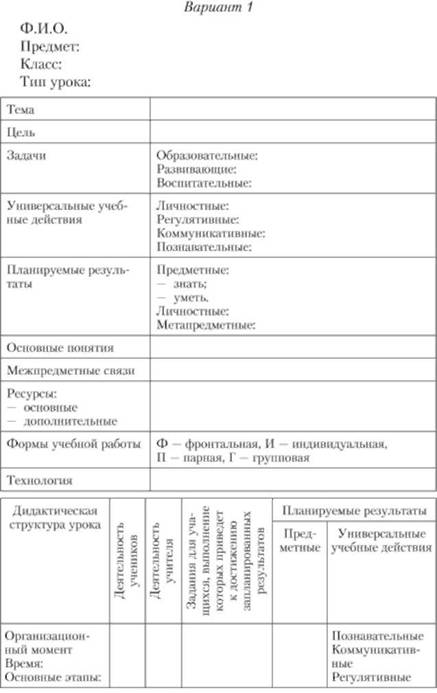 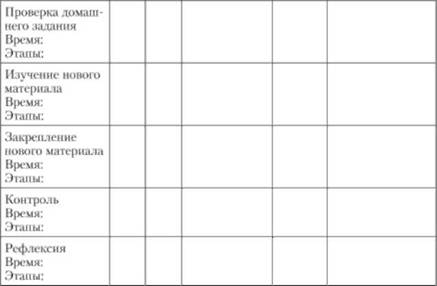  Дидактическая структура урока составляется в соответствии с основными этапами урока, но может меняться в зависимости от типов урока.Технологическая карта с методической структурой урока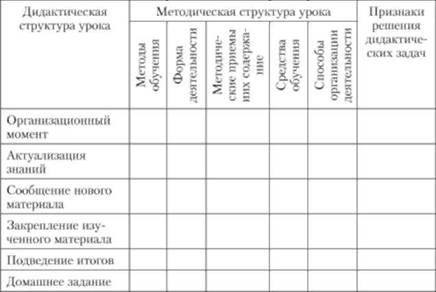  При анализе проведенного урока учитывается:1) дидактическая задача урока (краткий оценочный анализ):- соответствие дидактической задачи урока отобранному содержанию;- результативность решения дидактической задачи;2) содержание урока: соответствие основного содержания урока содержанию программы и учебника;3) методы и средства обучения:- соответствие приемов обучения и учения (методов обучения) решению триединой образовательной цели;- использование разнообразных приемов, методов и средств обучения, включая информационные (программные мультимедиа средства на различных этапах урока: обучающие программы и презентации, электронные учебники, видеоролики, а также электронные образовательные ресурсы);4) формы обучения:- соответствие форм обучения (фронтальная, групповая, индивидуальная, коллективная) решению основной дидактической задачи урока;- целесообразность использования предложенных заданий;5) результативность урока: достижение цели и решение основной дидактической задачи урока;6) практическая направленность урока:- практическая направленность вопросов, упражнений и задач, предлагаемых для выполнения школьникам;- организация и проведение лабораторных практикумов и экспериментов с виртуальными моделями, обработка результатов эксперимента;7) самостоятельная работа школьников как форма организации учебной деятельности:- уровень самостоятельности школьников при решении дидактической задачи урока;- характер самостоятельной учебной деятельности (репродуктивный, творческий);- взаимопомощь;- интерактивная составляющая и доля самостоятельной работы учащегося с ИК'Г в зависимости от уровня технической оснащенности;8) формирование универсальных учебных действий на каждом этапе урока: личностные, познавательные, коммуникативные, регулятивные;Сформирование ИКТ-компетентности: применение ИКТ на уроке, уровень сформированность ИКТ-компетентности учащихся;10) структура урока: соответствие структуры урока основной дидактической задаче;11) контрольно-оценочная деятельность:— использование современных способов оценивания и проверки знаний в условиях ИКТ;— осуществление автоматического контроля: использование готовых тестов, создание собственных тестов;- ведение электронных форм документации, в том числе электронного журнала и дневников обучающихся;12) педагогический стиль: соблюдение норм педагогической этики;13) гигиенические требования:- температурный режим, проветривание класса, чередование видов деятельности, динамические паузы;— соответствие санитарно-эпидемиологическими требованиям;- соответствие требованиям к организации образовательного процесса с использованием ИКТ.Целесообразно также составлять рабочую таблицу к уроку.Методическое обеспечение урока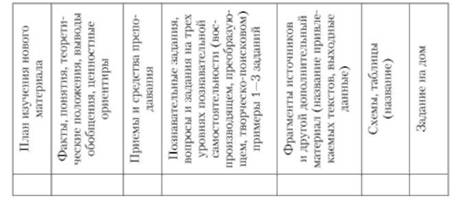 Требования к урокуТрадиционный урокУрок современного типаОбъявление темы урокаУчитель сообщает учащимсяФормулируют сами учащиеся (учитель подводит учащихся к осознанию темы)Сообщение целей и задачУчитель формулирует и сообщает учащимся, чему должны научитьсяФормулируют сами учащиеся, определив границы знания и незнания (учитель подводит учащихся к осознанию целей и задач)ПланированиеУчитель сообщает учащимся, какую работу они должны выполнить, чтобы достичь целиПланирование учащимися способов достижения намеченной цели (учитель помогает, советует)Практическая деятельность учащихсяПод руководством учителя учащиеся выполняют ряд практических задач (чаще применяется фронтальный метод организации деятельности)Учащиеся осуществляют учебные действия по намеченному плану (применяется групповой, индивидуальный методы), учитель консультируетОсуществление контроляУчитель осуществляет контроль за выполнением учащимися практической работыУчащиеся осуществляют контроль (применяются формы самоконтроля, взаимоконтроля), учитель консультируетОсуществление коррекцииУчитель в ходе выполнения и по итогам выполненной работы учащимися осуществляет коррекциюУчащиеся формулируют затруднения и осуществляют коррекцию самостоятельно, учитель консультирует, советует, помогаетОценивание учащихсяУчитель осуществляет оценивание работы учащихся па урокеУчащиеся дают оценку деятельности по ее результатам (самооценка, оценивание результатов деятельности товарищей), учитель консультируетИтоги урокаУчитель выясняет у учащихся, что они запомнилиПроводится рефлексияДомашнее заданиеУчитель объявляети комментирует (чаще —задание одно для всех)Учащиеся могут выбирать задание из предложенных учителем с учетом индивидуальных возможностейТребования к урокуУрок современного типаУниверсальные учебные действияОбъявление темы урокаФормулируют сами учащиеся (учитель подводит учащихся к осознанию темы)Познавательные, общеучебные, коммуникативныеСообщение целей и задачФормулируют сами учащиеся, определив границы знания и незнания (учитель подводит учащихся к осознанию целей и задач)Регулятивные, целеполагания, коммуникативныеПланированиеПланирование учащимися способов достижения намеченной цели (учитель помогает, советует)Регулятивные, планированияПрактическая деятельность учащихсяУчащиеся осуществляют учебные действия по намеченному плану (применяется групповой, индивидуальный методы) (учитель консультирует)Познавательные, регулятивные, коммуникативныеОсуществление контроляУчащиеся осуществляют контроль (применяются формы самоконтроля, взаимоконтроля) (учитель консультирует)Регулятивные, контроля (самоконтроля), коммуникативныеРегулятивные, контроля (самоконтроля), коммуникативныеОсуществление коррекцииУчащиеся формулируют затруднения и осуществляют коррекцию самостоятельно (учитель консультирует, советует, помогает)Коммуникативные, регулятивные коррекцииКоммуникативные, регулятивные коррекцииОценивание учащихсяУчащиеся дают оценку деятельности по се результатам (самооценивание, оценивание результатов деятельности товарищей) (учитель консультирует)Регулятивные, оценивания (самооценивания), коммуникативныеРегулятивные, оценивания (самооценивания), коммуникативныеИтог урокаПроводится рефлексияРегулятивные, саморегуляции, коммуникативныеРегулятивные, саморегуляции, коммуникативныеДомашнее заданиеУчащиеся могут выбирать задание из предложенных учителем с учетом индивидуальных возможностейПознавательные, регулятивные, коммуникативныеПознавательные, регулятивные, коммуникативныеТребования к уроку комбинированного типаФормируемые универсальные учебные действияМетоды, приемы, средства обучения; формы организации деятельности учащихся; педагогические технологииОбъявление темы урокаПознавательные общеучебные, коммуникативныеВедение проблемного диалога. Мозговой штурмСообщение целей и задачРегулятивные, целеполагания, коммуникативныеВедение проблемного диалога, мозговой штурм, корзина идейПланированиеРегулятивные планированияРабота с картой урока, презентации, инсертПрактическаядеятельностьучащихсяПознавательные, регулятивные, коммуникативныеГрупповая, парная, индивидуальная формы организации деятельности учащихся. Работа по решению проектных задач. Проведение ролевых игр. Работа с учебником, модульная технология, кейс-метод. Применение словарей, справочников, ИКТ-технологийГрупповая, парная, индивидуальная формы организации деятельности учащихся. Работа по решению проектных задач. Проведение ролевых игр. Работа с учебником, модульная технология, кейс-метод. Применение словарей, справочников, ИКТ-технологийОсуществление контроляРегулятивные, контроля (самоконтроля), коммуникативныеРабота по само- и взаимоконтролю устных и письменных ответов (по заранее определенным критериям, образцам). Формирующее оценивание. РефлексияРабота по само- и взаимоконтролю устных и письменных ответов (по заранее определенным критериям, образцам). Формирующее оценивание. РефлексияОсуществление коррекцииКоммуникативные, регулятивные, коррекцииИспользование памяток. Организация взаимопомощиИспользование памяток. Организация взаимопомощиОценивание учащихсяРегулятивные, оценивания (самооценивания), коммуникативныеРабота по само- и взаимооцениванию устных и письменных ответов (по заранее определенным критериям)Работа по само- и взаимооцениванию устных и письменных ответов (по заранее определенным критериям)Итог урокаРегулятивные,саморегуляции,коммуникативныеПроведение рефлексии с применением тонких и толстых вопросов, вопросов, опорного конспектаПроведение рефлексии с применением тонких и толстых вопросов, вопросов, опорного конспектаДомашнее заданиеПознавательные, регулятивные, коммуникативныеДифференциация заданий. Применение творческих заданий, практико-значимых заданий.Дифференциация заданий. Применение творческих заданий, практико-значимых заданий.